5169P1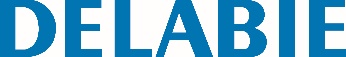 Kolumna do uchylnej poręczy łukowej, regulacja wysokościNr: 5169P1 Opis do specyfikacjiKolumna do uchylnej poręczy łukowej dla osób niepełnosprawnych. Do WC lub natrysku. Pozwala na zamocowanie uchylnej poręczy łukowej jeśli nie ma możliwości montażu poręczy do ściany. Mocowanie do posadzki prostokątną płytą Inox na 4 otwory, 5 mm grubości. Zamawiać z uchylną poręczą łukową (zobacz nr 5160P1, 5164P1, 5162P1, 5170P1 lub 5163P1). Wymiary: 1 000 x 200 x 100 mm. 3 lub 2 mocowania z regulacją wysokości. Kwadratowa rura 60 mm. Wykończenie Inox satynowy. Testowana na ponad 200 kg. 